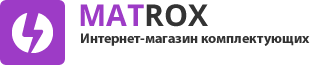 У Вас возникла неисправность в нашем товаре? – Что дальше делать?Прочитайте наши гарантийные обязательства (гарантийный талон)Убедитесь в том, что данный вопрос является гарантийного характераЗаполните бланк (стр.2)Высылайте товар нам в данной комплектации:Товар с нашим именным стикеромОригинальная упаковка (касается блоков питания и аккумуляторов)Копия  гарантийного талонаБланк с описанием неисправностиГарантийный товар Вы можете отправить перевозчиком «Новая Почта». Транспортные расходы оплачиваются Отправителем.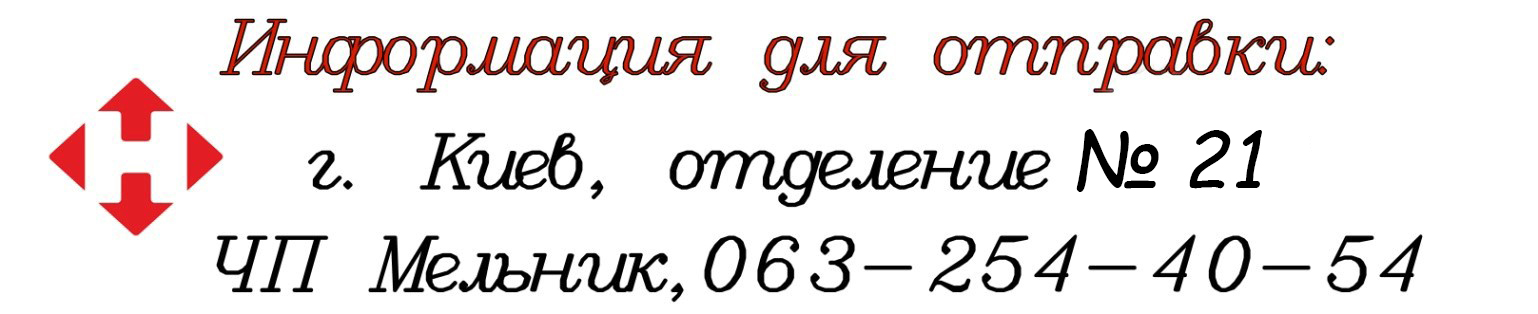   Важно! После того, как Вы отправили нам товар «Новой Почтой» - обязательно сообщите номер Вашей посылки на почту Matrox.com.ua@ukr.net, чтобы мы как можно раньше приняли Ваш гарантийный вопрос на рассмотрение!Важно! Обратите, внимание на то, что бы сотрудник «Новой почты» запаковал Вашу посылку в пакет, что бы не повредить оригинальную упаковку*! * относится к Блокам питания, Аккумуляторным батареям, охлаждающим подставкамОбщая информация для клиентов:Как правило, сроки рассмотрения гарантийного вопроса не занимают больше 3-х рабочих дней с момента поступления товара в сервисный центр (Законом предусмотрено 14 дней). При возможном гарантийном вопросе мы стараемся как можно быстрее решить вопрос с клиентом, чтобы длительное ожидание не создавало неудобства.Описывайте, пожалуйста, неисправность честно и корректно. В сервисном центре есть все необходимое оборудование для диагностики неисправности товара. Попытка обмануть сервисный центр – не приветствуется.Наш сервисный центр не является прибыльной организацией. Поэтому мы не принимаем любые прочие товары на ремонт, которые не касаются Интернет-магазина «MATROX».Бланк-описание Вам необходимо распечатать и заполнить вручную. Если такой возможности нет – можете заполнить его виртуально, а затем отправить нам на почтовый ящик: Matrox.com.ua@ukr.netБЛАНК-ОПИСАНИЕ НЕИСПРАВНОСТИ ТОВАРАНомер гарантийного талона: ______________________ФИО:__________________________________________Мобильный номер: +38(0__ )______________________Город: _________________________________________				      Описание неисправности		(желательно, описать неисправность детально: когда и как Вы это заметили)Дата: 										     Подпись: